																									NO. 54JOURNALOF THESENATEOF THESTATE OF SOUTH CAROLINAREGULAR SESSION BEGINNING TUESDAY, JANUARY 10, 2017_________FRIDAY, APRIL 7, 2017Friday, April 7, 2017(Local Session)Indicates Matter StrickenIndicates New Matter	The Senate assembled at 11:00 A.M., the hour to which it stood adjourned, and was called to order by the ACTING PRESIDENT, Senator CROMER.ORDERED ENROLLED FOR RATIFICATION	The following Bill was read the third time and having received three readings in both Houses, it was ordered that the title be changed to that of an Act and enrolled for Ratification:	H. 4067 -- Rep. Kirby:  A BILL TO AMEND ACT 84 OF 2011, AS AMENDED, RELATING TO THE BOARD OF TRUSTEES OF FLORENCE COUNTY SCHOOL DISTRICT NUMBER THREE, SO AS TO EXTEND THE TERMS OF THE MEMBERS OF THE BOARD OF TRUSTEES OF FLORENCE COUNTY SCHOOL DISTRICT NUMBER THREE TO FOUR YEARS, TO STAGGER THE TERMS OF THE MEMBERS, TO REQUIRE THAT THE MEMBERS BE ELECTED AT A GENERAL ELECTION HELD IN AN EVEN-NUMBERED YEAR, AND TO PROVIDE THE PROCESS BY WHICH A VACANCY IS FILLED.THIRD READING BILLS	The following Bills were read the third time and ordered sent to the House of Representatives:	S. 478 -- Senators Hutto, Jackson, Shealy, McElveen and Alexander:  A BILL TO AMEND SECTIONS 56-5-6410 AND 56-5-6420, CODE OF LAWS OF SOUTH CAROLINA, 1976, RELATING TO THE REQUIREMENT THAT CERTAIN CHILDREN MUST BE SECURED IN A CHILD PASSENGER RESTRAINT SYSTEM WHILE TRAVELING IN A MOTOR VEHICLE, AND THE TRANSPORTATION OF CHILDREN IN A VEHICLE WITH AN INSUFFICIENT NUMBER OF CHILD RESTRAINT DEVICES, SO AS TO REVISE THE AGE, WEIGHT, AND POSITION OF A CHILD WHO MUST BE SECURED IN A CHILD PASSENGER RESTRAINT SYSTEM.	On motion of Senator HUTTO.	S. 479 -- Senator Hutto:  A BILL TO AMEND SECTION 56-1-2080 OF THE 1976 CODE, RELATING TO QUALIFICATIONS FOR A COMMERCIAL DRIVER’S LICENSE, TO ESTABLISH THE INTRASTATE VISION WAIVER PROGRAM, TO PROVIDE THAT CERTAIN VISUALLY IMPAIRED INDIVIDUALS MAY OBTAIN A WAIVER FROM THE SIGHT REQUIREMENTS ASSOCIATED WITH A COMMERCIAL DRIVER’S LICENSE, AND TO PROVIDE FOR THE ELIGIBILITY REQUIREMENTS FOR THE WAIVER, THE CIRCUMSTANCES UNDER WHICH A WAIVER MAY BE GRANTED, AND THE PROCEDURES FOR OBTAINING A WAIVER.	On motion of Senator HUTTO.	S. 530 -- Senator Talley:  A BILL TO AUTHORIZE THE PELHAM-BATESVILLE FIRE DISTRICT, WHICH PROVIDES FIRE PROTECTION SERVICES TO PORTIONS OF GREENVILLE AND SPARTANBURG COUNTY, TO ISSUE BONDS TO FINANCE CERTAIN NECESSARY CAPITAL IMPROVEMENTS AND TO PROVIDE FOR THE AMOUNT AND PROCESS THROUGH WHICH THE BONDS MAY BE ISSUED.	On motion of Senator TALLEY.	S. 617 -- Senators McLeod, Setzler, Malloy, Massey, McElveen, Rice, Bennett, M.B. Matthews, Gregory, Timmons, Talley, Senn, Nicholson, Sabb, Jackson, Peeler, Davis, Alexander, Fanning, Sheheen and Grooms:  A BILL TO AMEND CHAPTER 3, TITLE 56 OF THE 1976 CODE, BY ADDING ARTICLE 140, TO PROVIDE THAT THE DEPARTMENT OF MOTOR VEHICLES SHALL ISSUE “UNIVERSITY OF SOUTH CAROLINA 2017 WOMEN’S BASKETBALL NATIONAL CHAMPIONS” SPECIAL LICENSE PLATES.	On motion of Senator McLEOD.ADJOURNMENT	At 11:05 A.M., on motion of Senator SCOTT, the Senate adjourned to meet next Tuesday, April 11, 2017, at 11:00 A.M., under the provisions of Rule 1B.* * *SENATE JOURNAL INDEXS. 478	1S. 479	2S. 530	2S. 617	2H. 4067	1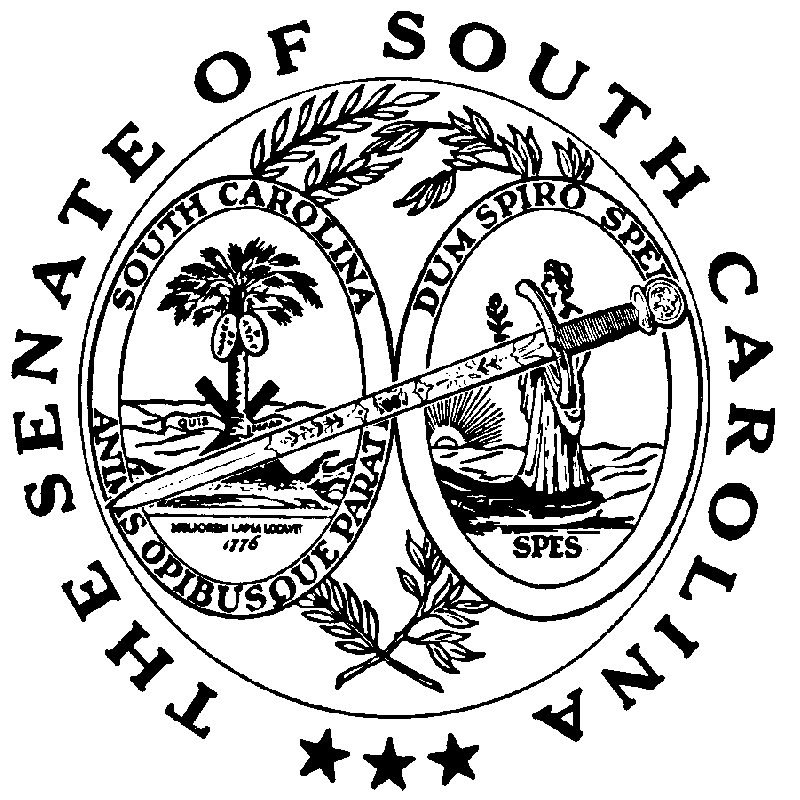 